SCHEDULE OF CONDITIONSPLANNING NOTES 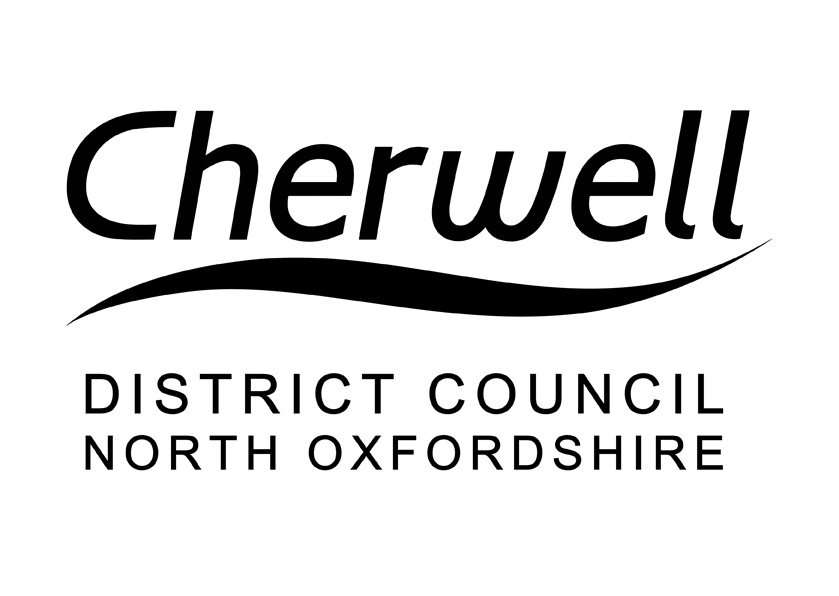 Application Number: 24/01298/TCAArboricultural Comments (TCA & TPO)Application Received:10 May 202410 May 2024Target Date:21 June 202421 June 2024Report Date:19 June 202419 June 2024Case Officer:Jonathan Emanuel (Arboricultural Officer)Jonathan Emanuel (Arboricultural Officer)ApplicantSibford Gower Endowed Primary SchoolMs J O'SullivanAcre Ditch, Sibford GowerAcre Ditch, Sibford GowerBanburyOX15 5RWAgentSibford Gower Endowed Primary SchoolMs J O'SullivanAcre Ditch, Sibford GowerAcre Ditch, Sibford GowerBanburyOX15 5RWSite: Sibford Gower Endowed Primary School, Main Street, Sibford Gower, OX15 5RWParish Council comments:No comments Neighbour comments:No comments Statutory Protection:CAT.E.M.P.O guidance notes completed: NoTrees / Proposal (Brief Description)Please refer to Tree Survey supplied as an attachmentAppraisalThe submitted report outlines the works as safety focused, considerate of the sites use. The proposal includes several recommendations to prune trees in a way to mitigate structural weaknesses or reduce conflict with surroundings. Proposals to prune trees are justified and is not expected to be of detriment to the conservation area. The proposal also includes several removals. Removals have been appropriately justified through the presence of irremediable structural weaknesses or pathogenic presence which creates an unacceptable risk in retaining the trees.ConclusionThe tree’s location creates a requirement for pruning, both to limit impact upon adjacent properties, and overhead services. The proposal, therefore, reflects the minimum required to bring impact to acceptable levels, without compromising the Local Conservation Area.Case officer decision:PermittedCase officer signature:Jonathan EmanuelChecked by:Date checked: